Уважаемые родители!	Если Вы хотите видеть своих детей здоровыми, удачливыми и счастливыми, постарайтесь в отношении с детьми соблюдать следующие правила:	Как бы Вы не были заняты, старайтесь ежедневно общаться с ребенком, потому что без общения Вы отдаляетесь друг от друга.Умейте внимательно, с пониманием, не перебивая и не настаивая на своём, выслушать ребёнка.Делитесь с домочадцами своими проблемами, интересами, заботами, а не уходите в себя.Будьте рядом с детьми, чтобы они могли к Вам обратиться за помощью со своей проблемой в любое время.Будьте тверды и последовательны, но не требуйте от ребёнка того, чего он не сможет выполнить.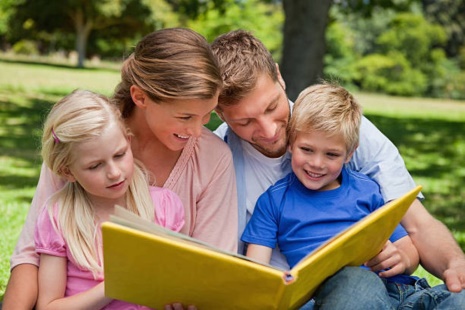 Обязательно общайтесь с друзьями детей. Это поможет Вам узнать об их делах и интересах.Не запугивайте детей, иначе они могут перестать Вам верить.Помните, что Ваш пример заразителен. Поэтому, Ваш отказ от табачных изделий, алкоголя, правильное питание, занятия физкультурой будут формировать у детей навыки здорового образа жизни.Муниципальное автономное общеобразовательное учреждение«Средняя общеобразовательная школа № 2»ПАМЯТКАдля родителей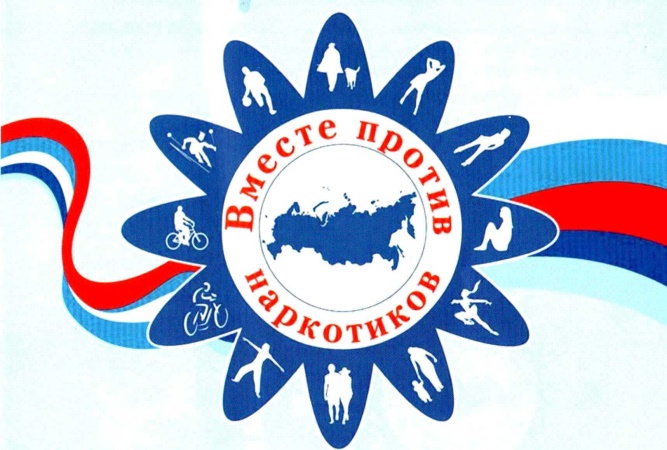 «Как уберечь детей от наркотиков?»Составитель:Е.А. Реутова,социальный педагогг. Каменск-Уральский, 2020 Быть рядом…или вся правда о курительных смесях.Родители – Вы, безусловно, - самые близкие и значимые для ребёнка люди. Вы испытаете тревогу и беспокойство за настоящее и будущее своего ребёнка… Будьте бдительными: беда может прийти неожиданно для Вас!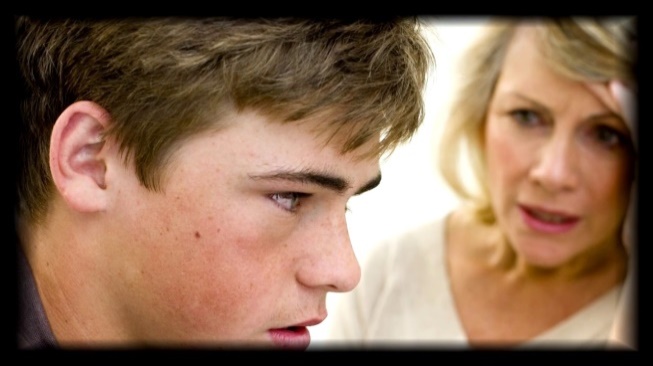 Идёт необъявленная война наркомании против наших детей. Сегодня ребёнку могут предложить наркотики в любом месте: на улице друзья, в интернете, в школе… Не старайтесь успокаивать себя соображениями вроде: «С моим ребёнком такого случиться не может!».	Во многих субъектах Российской Федерации, в том числе и в субъектах Уральского Федерального округа, правоохранительные органы сталкиваются с фактами реализации смесей, основными покупателями которых являются молодые люди в возрасте от 13 до 25 лет.	Курительные смеси содержат в своём составе запрещённые вещества, которые не только наносят удар по здоровью, но и могут привести и к смерти.	Производителями и распространителями курительных смесей развёрнута агрессивная информационная кампания, направленная на вовлечение молодёжи в процесс наркотизации.	Курительные смеси распространяются: - путём массовой рассылки сообщений абонентам сети сотовой связи и адресатам электронной почты с рекламой; - через объекты розничной торговли; - через сеть Интернет, «наружную рекламу» (заборы, двери подъездом, стены); - в местам массового скопления людей (вокзалы, аэропорты, станции метрополитена, торговые комплексы, рынки) и на прилегающих к ним территориях.	Курительные смеси распространяются без каких-либо документов, удостоверяющих их безопасность для жизни и здоровья человека, а также ссылок на изготовителя, поставщика и сертификатов, подтверждающих их происхождение. 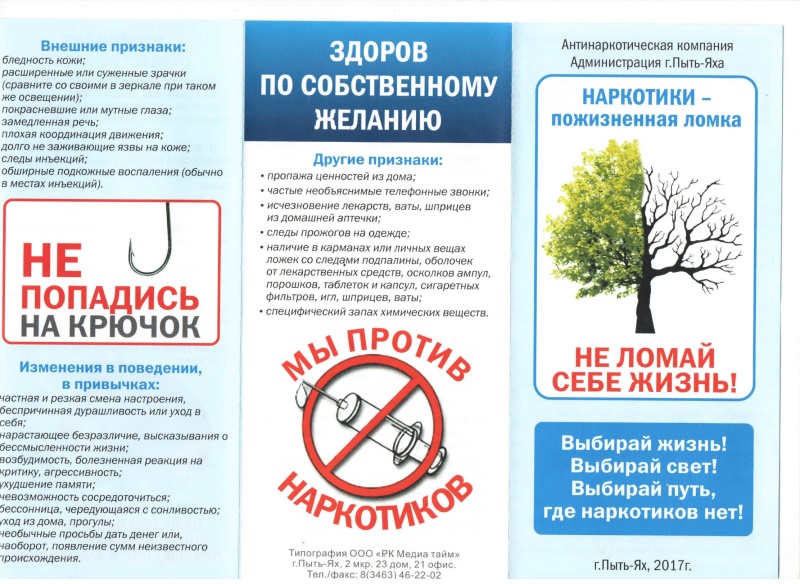 По статистике, основной возраст первого знакомства с наркотическими веществами приходится на 11-14 лет (41%) и 15-17 лет (59%).Признаки употребления подростками наркотиков:- расширенные или суженные зрачки;- покрасневшие или мутные глаза;- замедленная и путанная речь;- плохая координация движения;- увеличивающееся безразличие к происходящему рядом;- уходы из дома и прогулы в школе;- трудность в сосредоточении, ухудшение памяти;- частая и неожиданная смена настроения;- необычные просьбы дать денег;- пропажи из дома ценностей, одежды и других вещей.Признаки отравления курительными смесями:Рвота, судороги, учащённое сердцебиение, галлюцинации, психоз, отсутствие реакции на внешние раздражители, коматозное состояние.При появлении первых признаков отравления необходимо срочно вызвать бригаду скорой медицинской помощи.Подростки пробуют наркотики по следующим причинам:  из любопытства; ради удовольствия; как протест против родителей; как способ привлечения внимания; чтобы снять напряжение; за компанию; заниженная самооценка, неспособность выражать собственное мнение.Ухоженный, вовремя накормленный, заботливо одетый ребёнок не даёт гарантии защиты от употребления наркотиков. Он может быть внутренне одиноким, психологически безнадзорным, а значит – попробовать наркотики. Что делать, если ребёнок всё же попробовал наркотики.Действуйте решительно, но ни в коем случае не угрожайте ребёнку и не шантажируйте его.Постарайтесь понять проблемы, которые тревожат ребёнка, и помоги в их решении.Оградите его от общения с людьми, в кругу которых он попробовал наркотики.Выработайте единую стратегию поведения с другими членами семьи.Помогите найти ребёнку интересное занятие, увлечение.Не предоставляйте его самому себе.Как помочь ребёнку сказать «НЕТ».Общайтесь со своим ребёнком, а не обращайтесь к нему.Говорите с ним о проблемах алкоголя и наркотиков, как и о других житейских проблемах.Будьте образцом для своих детей. Дети быстро распознают фальшь и потом трудно завоевать их доверие.Ценность семьи. Подростки должны быть уверены в себе.В семье должны быть чёткие правила в отношении наркотиков. Помогите найти детям увлечение или занятие.Ребёнок должен знать, что Вы верите ему.